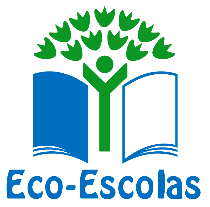 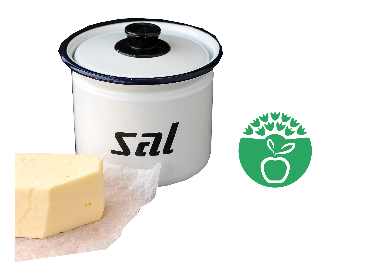 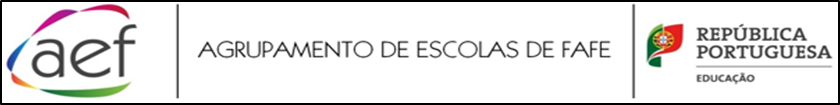 Escola Básica do MonteAlerta ao salForam analisados alguns produtos alimentares usados pela família. Tais como: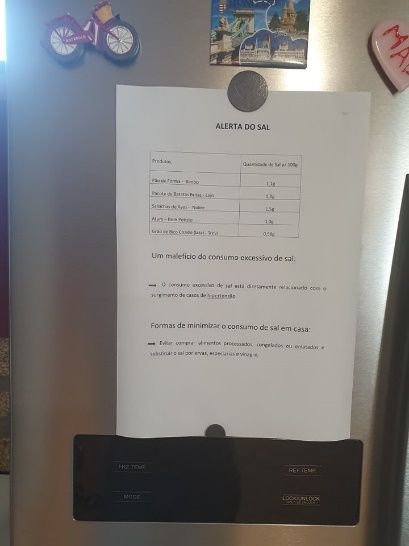 - Pão de forma;- Pacote de batatas fritas;- Salsichas de aves; - Atum;- Grão de bico. 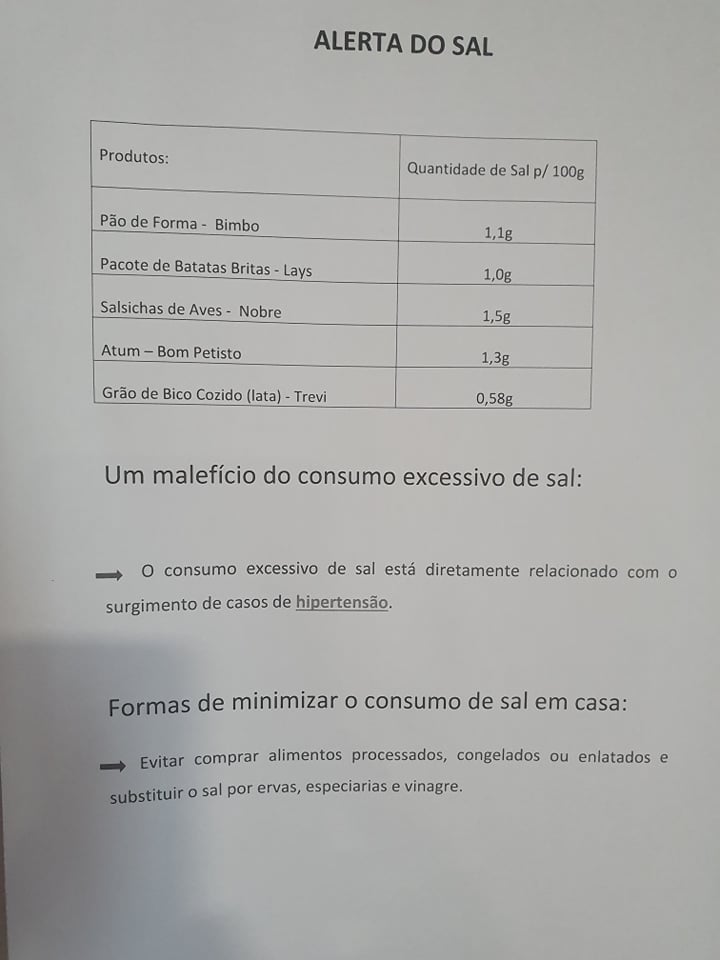 Esta família alerta para o excesso de sal deixando aqui um dos seus malefícios: O consumo excessivo de sal está diretamente relacionado com o surgimento da hipertensão.Deixa também uma sugestão para diminuirmos o consumo de sal: Devemos evitar comprar alimentos processados, congelados ou enlatados, preferindo os produtos frescos e substituir o sal por ervas aromáticas, especiarias e vinagre. 